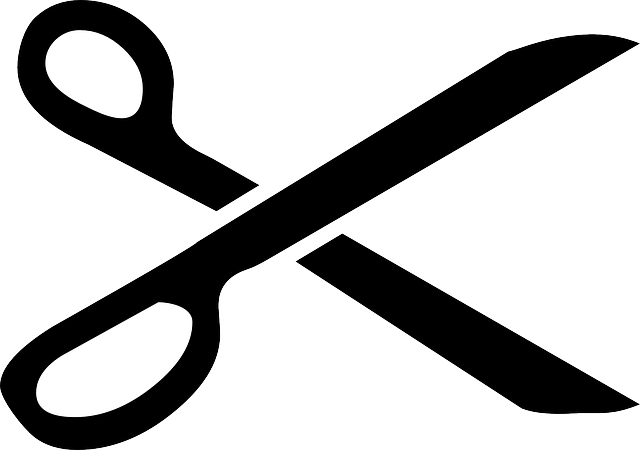 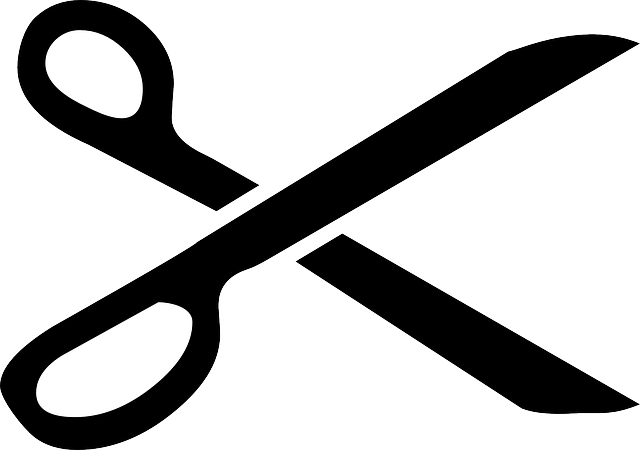 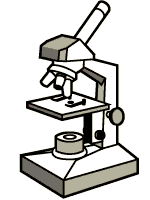 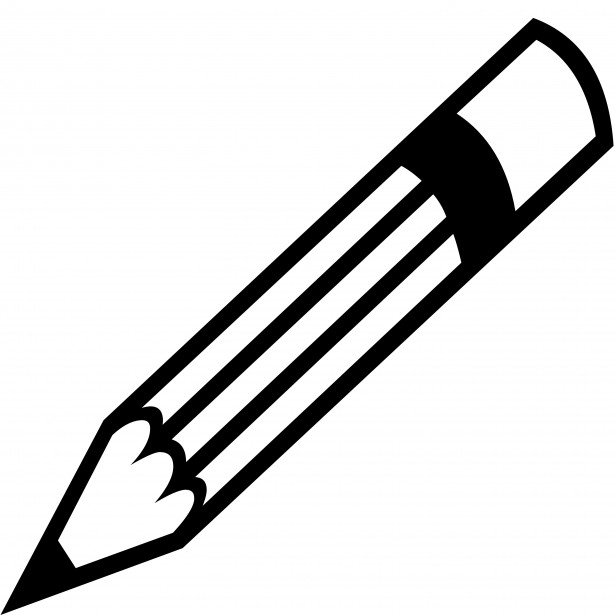 FORMATO DE INFORME DE LABORATORIO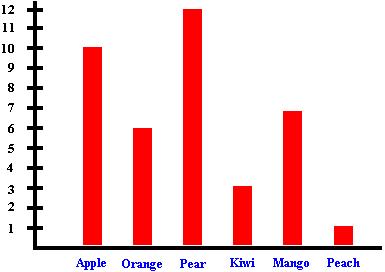 Debe incluir lo siguiente:     		1. Título		          		2.  Dibujo de laboratorio           		3.  Hipótesis:              			SI, ENTONCES       		4.  Variables (4):                		Independiente                		Dependiente	                		Control                		Constante5.   Materiales6.   Procedimiento/Pasos7.   Datos      	Por lo general, tabla(s) de datos8.   Gráfica(s)9.   Preguntas de análisis10. Conclusión:        Acepto/rechazo mi       hipótesis porque..Por lo general los informes se escriben en tus cuadernos pero también se pueden mecanografiar, escribir en una cartulina o en un rotafolios; depende del laboratorio.Independiente 	=       “Qué  ______________________________”Dependiente	=       “Qué  ______________________________”Control 	=       “Qué ______________________________”Constante 	=       “Qué ______________________________”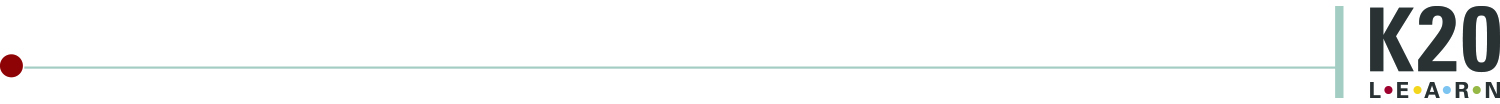 